Hier sind eine Reihe von Verständnisfragen zum Film ...                                       Name:_________________________Säuren, Basen & pH -Wert - Übungs-App  - AK #Kappenberg Chemie-5:14 minGib die Definition für eine Säure an!Womit ist die Reaktion  einer Säure immer gekoppelt?Wie berechnet man die den pH-Wert aus der Konzentration einer starken Säure bzw. Base?Wie berechnet man die den pH-Wert aus der Konzentration einer schwachen Säure bzw. Base?Gib einige pH-Werte von Alltagslösungen an!AKKappenbergFilm zur App:
Säuren, Basen & pH-WertX034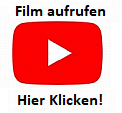 